Lesson Plan
House and home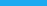 SummarySubject(s): EnglishTopic: House and homeClass: 2. (intermediate level)Teacher: Daniela DorčakAim of the lesson: To extend students’ vocabulary related to the topic of house and home. To promote organizational, technological, collaboration skills while playing Classcraft. To develop students’ oral fluency about the topic of house and home.Outcome(s) of the lesson: Students will describe their house and home. Students will analyze and compare different ways of living. Students will justify their opinion about living in the city or in the country.ImplementationLearning ContextT posts assignments on Edmodo.At home: 1. Ss watch a video https://youtu.be/m27Cck_LGHc 2. Ss write a short desciption of their place of living (living in a flat or house; rooms, garden, backyard,…), take a photo of their favourite room and edit it with furniture descripiton. Ss post their photos on http://linoit.com/users/danieladorcak/canvases/House%20and%20homeProcedureIntroductionT and Ss discuss the photos posted on http://linoit.com/users/danieladorcak/canvases/House%20and%20homeMain partT explains what Classcraft is (a free online, educational role-playing game). T created Classcraft for today’s lesson; Ss work in teams and have to fulfill “quests” which revise the topic of House and Home.https://game.classcraft.com/teacher/class/6JEEMuiQRwoA28gqG/questsClosingSs give feedback about Classcraft, what they liked and disliked, what they learnt…https://b.socrative.com/teacher/#import-quiz/43834822Materials & Resourceshttps://youtu.be/m27Cck_LGHchttp://linoit.com/users/danieladorcak/canvases/House%20and%20homehttps://game.classcraft.com/teacher/class/6JEEMuiQRwoA28gqG/questshttps://b.socrative.com/teacher/#import-quiz/43834822Assessmenthttps://b.socrative.com/teacher/#import-quiz/43834822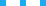 